Studium przypadku 4: Adaptacja rozwiązań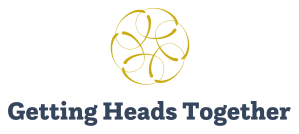 Zostałeś poproszony o bycie trenerem niektórych nauczycieli szkół podstawowych, aby wspierać ich w poprawie praktyki w klasie. Szkoła niedawno zainwestowała w korzystanie z programu coachingowego, który szkoła zakupiła. Jako trener będziesz regularnie obserwować lekcje dla przydzielonych nauczycieli i pracować z nimi nad konkretnymi aspektami ich praktyki.Ukończyłeś szkolenie i spotkałeś się z każdym z nauczycieli indywidualnie. Celem tego pierwszego spotkania jest określenie aspektu praktyki, na którym każdy nauczyciel skupi się podczas pierwszego semestru programu.Archie jest niedawno wykwalifikowanym nauczycielem. Jest wiele aspektów jego praktyki, nad którymi chciałby pracować. Obejmują one planowanie lekcji, zarządzanie zachowaniem i ocenę kształtującą. Podczas szkolenia, w którym uczestniczyłeś, powiedziano ci, że powinieneś skupić się na jednym konkretnym aspekcie praktyki nauczyciela na raz. Zgadzasz się z Archiem, że coaching wesprze go w rozwijaniu technik sprawdzania zrozumienia podczas lekcji.Belinda jest doświadczoną nauczycielką. Została poproszona o wprowadzenie podstawowego programowania komputerowego do programu nauczania w tym roku, przedmiotu, którego wcześniej nie uczyła. Mówi ci, że jej główną trudnością jest nauczenie się umiejętności programowania przed nauczaniem uczniów każdej lekcji.Caitlin uczy od ponad 20 lat i, jak sama przyznaje, ma pewne "złe nawyki", które trudno jej zmienić. Zdaje sobie sprawę, że polega na zadawaniu pytań niewielkiej liczbie uczniów na lekcjach, ponieważ to oni zawsze podnoszą ręce. Próbowała różnych strategii zadawania pytań, o których nauczyła się na treningu przez lata, ale żadna z nich tak naprawdę nie utknęła.David jest ostatnim nauczycielem, z którym pracujesz. Spotkanie było dość trudne, ponieważ David chciał porozmawiać o osobistych problemach, które wpływają na jego pracę. David był dość odporny na zidentyfikowanie aspektu swojej praktyki, nad którym mógłby pracować, ponieważ, według jego słów, "zbyt wiele się dzieje".Program coachingowy ma kluczowe znaczenie dla strategii szkoły w zakresie wspierania rozwoju nauczycieli. Chcesz wdrożyć program w sposób, w jaki ma być wdrożony, ale chcesz również mieć pewność, że wsparcie, którego udzielasz, jest przydatne dla osób, z którymi pracujesz. Bycie trenerem jest być może większym wyzwaniem, niż się spodziewałeś.PytaniaZastanów się nad napięciami powstałymi w związku z zapewnieniem, że strategie całej szkoły odnoszą się do tego, w jaki sposób poszczególni nauczyciele doświadczają nikczemnego problemu rozwoju nauczycieli. Te pytania mogą pomóc w uporządkowaniu myślenia:Dlaczego rozwój nauczycieli jest nikczemnym problemem?Dlaczego nauczyciele "doświadczają" tego problemu na różne sposoby?W jakim stopniu można oczekiwać, że cały program szkolny "zadziała" dla każdego nauczyciela w szkole?Dlaczego ważne jest, aby osoby realizujące programy, inicjatywy i rozwiązania mogły dostosować się do lokalnych uwarunkowań i potrzeb indywidualnych lub zespołowych?Jakie ryzyko wiąże się z dopuszczeniem adaptacji?